Medienkommentar 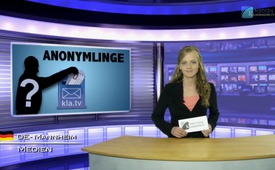 Anonymlinge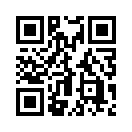 Tag für Tag gehen Klagen aus aller Welt bei Klagemauer TV ein. Unsere Teams bemühen sich stets, alle Klagen so gründlich als möglich zu bearbeiten...Tag für Tag gehen Klagen aus aller Welt bei Klagemauer TV ein. Unsere Teams bemühen sich stets, alle Klagen so gründlich als möglich zu bearbeiten. Doch die Flut der Zusendungen wächst. Allen Menschen recht getan, ist bekanntlich eine Kunst, die niemand kann. Für die Tatsache, dass Klagemauer.TV nebst seinem grossen Produktionsaufwand nicht mehr auf jedes eingegangene Mail antworten kann, bitten wir um Ihr Verständnis. Ebenso dafür, dass angesichts bandenmässig organisierter Zuschriften nicht mehr jede Zuschauermeinung ungefiltert veröffentlicht werden kann. Nebst immer gehaltvoller werdenden Zusendungen einerseits, häufen sich andererseits  leider auch anonyme Zuschriften mit allerlei dubiosen, teils rottenmässig organisierten, verklagenden oder gar lästerlichen Inhalten. Solch anonyme Produkte übergeben wir künftig unbearbeitet dem Müll. Dass man uns selber dafür der Zensur und Ausgrenzung bezichtigt, ist gewollte Absicht genannter Akteure. So funktioniert Informationskrieg nun mal in der Praxis. Wie wir am 30.07.2014 bereits mitgeteilt haben, findet überdies eine gezielte Einkreisung unseres YouTube-Kanals statt. Zuvor angekündigte bandenmässige Attacken verschiedenster Art führten schon zur vorübergehenden Lahmlegung unserer Internet-Plattform. Neuerdings auch zu einer zweiwöchigen Blockade unseres YouTube Kanals, unter Androhung einer endgültigen Sperrung durch YouTube. Wer auch nach einer allfälligen Total-Sperre mit uns in Kontakt bleiben will, sende uns bitte rechtzeitig seine genaue Anschrift, z.B. über die Newsletter-Anmeldung oder indem er sich an unserer Umfrage beteiligt. Im Rahmen der Öffentlichkeitsarbeit werden anonyme Schreiberlinge zu einer immer grösseren Gefahr. Sie gleichen gefährlichen Heckenschützen, die jederzeit aus dem Hinterhalt auf jedermann schiessen können, ohne dabei in ihrer Identität erkannt zu werden. Nur Feiglinge und kriminell Veranlagte tun doch so was. Leihen auch Sie daher solch anonymen Kritikern nicht mehr Ihr Ohr. Bestehen Sie selber auf nachweisbare und genaue Quellen und liefern Sie uns auch solche, wenn Sie sich an der Aufklärungsarbeit beteiligen.von is.Quellen:Zeugenbericht von KlagemauerTVDas könnte Sie auch interessieren:#Medienkommentar - www.kla.tv/MedienkommentareKla.TV – Die anderen Nachrichten ... frei – unabhängig – unzensiert ...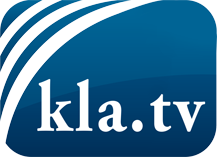 was die Medien nicht verschweigen sollten ...wenig Gehörtes vom Volk, für das Volk ...tägliche News ab 19:45 Uhr auf www.kla.tvDranbleiben lohnt sich!Kostenloses Abonnement mit wöchentlichen News per E-Mail erhalten Sie unter: www.kla.tv/aboSicherheitshinweis:Gegenstimmen werden leider immer weiter zensiert und unterdrückt. Solange wir nicht gemäß den Interessen und Ideologien der Systempresse berichten, müssen wir jederzeit damit rechnen, dass Vorwände gesucht werden, um Kla.TV zu sperren oder zu schaden.Vernetzen Sie sich darum heute noch internetunabhängig!
Klicken Sie hier: www.kla.tv/vernetzungLizenz:    Creative Commons-Lizenz mit Namensnennung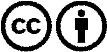 Verbreitung und Wiederaufbereitung ist mit Namensnennung erwünscht! Das Material darf jedoch nicht aus dem Kontext gerissen präsentiert werden. Mit öffentlichen Geldern (GEZ, Serafe, GIS, ...) finanzierte Institutionen ist die Verwendung ohne Rückfrage untersagt. Verstöße können strafrechtlich verfolgt werden.